UmsetzungsbeispielVorbemerkungenDie Idee für das Umsetzungsbeispiel „Schnelligkeitsfähigkeiten und Schnelligkeitstraining“ stammt aus Belz/Frey (2014) Doppelstunde Leichtathletik Band 3, Schorndorf:Hofmann. Sie ist primär für das Kernfach Sport geeignet. Die Stunde 6 der Konzeption kann im Rahmen einer allgemeinen Schnelligkeitsschulung isoliert durchgeführt werden.Bildungsstandards KursstufeLeitgedanken:Die Schülerinnen und Schülererleben und entwickeln Freude an der Bewegung;verbessern ihre motorische und konditionelle Leistungsfähigkeit und können diese richtig einschätzen;erfahren, dass Anstrengung und Leistung lohnenswerte Ziele sind;erweitern ihre Bewegungs- und Körpererfahrungen und verbessern ihre Wahrnehmungsfähigkeit.Stufenspezifische Hinweise:Zu einem vertieften Verständnis des Sporttreibens tragen, neben der Vermittlung und Anwendung von Kenntnissen aus Trainings- und Bewegungslehre ...  . Die Verknüpfung von praktischen und theoretischen Inhalten ermöglicht es den Schülerinnen und Schülern, eigenverantwortlich zu handelnFachkenntnisse (4-stündig):Die Schülerinnen und Schüler könnendie Bedeutung physischer Leistungsfaktoren erklärendie Bedeutung konditioneller Fähigkeiten in differenzierter Form erklärenTrainingsziele, -methoden, -mittel, -wirkungen erklären und an ausgesuchten Beispielen anwendensportspezifisches Grundwissen wiedergebenSozialformGruppenarbeit, EinzelarbeitUnterrichtsformProblemlösendes LernenKompetenzerwartungDie Schülerinnen und Schüler verbessern ihre motorischen Fähigkeiten und Fertigkeiten im Bereich Schnelligkeit. Außerdem erweitern sie ihre Fachkenntnisse auf dem Gebiet der Trainingslehre und wenden diese über selbst reguliertes Lernen in der Praxis an. Durch entsprechende Aufgabenstellungen sind sie kreativ tätig, verbessern ihre Selbsteinschätzung und entwickeln ihre Teamfähigkeit.Unterrichtseinheit: Zum Sprinter geboren?VorbemerkungDas Thema wird in 5 Einzelstunden Praxis (jeweils im ersten Teil einer Doppelstunde) und in einer Theorie-Doppelstunde behandelt.Der zweite Teil der Doppelstunde wird vom Lehrer individuell genutzt, beispielsweise mit einer weiteren Disziplin aus der Leichtathletik oder einem Spiel.Ablauf der UnterrichtseinheitStationskarte 1: Tapping-SequenzKompetenz / Handlungsfelder KreativitätKonkurrenz  Idee: Eine vorgegebene Tapping-Sequenz mit anschließendem kurzen Antritt wird von den Schülern in einer 4er Gruppe absolviert und anschließend kreativ verändert.Variationsmöglichkeiten: z. B. beidbeinig, um Markierung laufen, vor und zurück ...Spielbeschreibung:Auf ein Startsignal wird die Tapping-Sequenz mit anschließendem Antritt schnellstmöglich ausgeführt.Die Schülergruppe entwirft 2 weitere Schrittsequenzen.Es werden 2 Anlagen parallel aufgebaut. 2 Schüler treten gegeneinander an.Material:Pro Anlage maximal 6 BlockX (oder Markierungskegel) Vorgegebene Tapping-Sequenz: Startposition		      Tap 1-5		Tap 6 = Start des Antritts über ca. 10m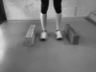 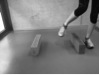 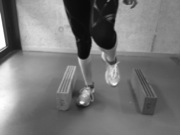 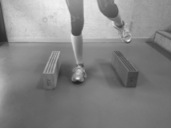 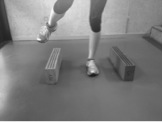 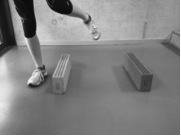 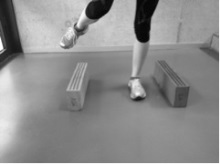 Stationskarte 2: Reagieren und AgierenKompetenz / Handlungsfelder: Selbsteinschätzung (Wahrnehmung)ZusammenarbeitSpielidee: Schnelles Reagieren und Agieren, um einen in einer vorgegebenen Entfernung fallen gelassenen Ball zu erlaufen und zu fangen.Spielbeschreibung:Schüler A steht mit dem Rücken in 4 m Entfernung zu Schüler B.Auf ein Startsignal muss Schüler B aus 2 m Höhe einen Tennisball fallen lassenSchüler A diesen vor dem zweiten Aufprellen erlaufen und fangen.Wertung:Jeder Schüler hat 1-2 Probeversuche (4m Entfernung), danach weitere 3 (oder mehr) Versuche, wobei er die Entfernung selbst wählen kann.Die Entfernung in Meter entspricht der erreichten Punktzahl (6,5m = 6,5 Punkte). Die Punktzahlen der Versuche werden addiert.Ein misslungener Fangversuch wird mit 0 Punkten bewertet.Material:1 Maßband, 1 Meterstab (2m)1 TennisballStationskarte 3: Balltransport Kompetenz / Handlungsfelder: TeamfähigkeitKreativitätSpielidee: Schnellstmöglicher Transport von Tennisbällen über 20 m. Spielbeschreibung:Ein 4er-Team steht hinter einem kleinen Kasten (A), der 10 Tennisbälle enthält.Auf ein Startsignal müssen alle 10 Tennisbälle in einen 20m entfernten kleinen Kasten (B) gelegt werden. Vorgaben: Der Ball darf nicht geworfen werden.Mit dem Ball in der Hand darf nicht gelaufen werden.Fällt ein Ball auf den Boden, muss dieser in den Kasten A zurück transportiert werden. Vor Beginn des Spiels hat jedes Team genügend Zeit ihr Vorgehen zu besprechen. Wertung:Jedes Team hat 3 Versuche, der beste wird gewertet.Die Zeitnahme erfolgt durch einen passiven Schüler oder durch den Lehrer.Material:2 kleine Kästen10 TennisbälleStoppuhrDatenerfassungsbogen A (Erfassung am Strecken-Teilabschnitt) Versuchsdurchführung: Die 100-m-Strecke wird in Teilabschnitte (siehe Skizze) gegliedert. Der Sprinter startet aus dem Tiefstart auf das Signal mit der Starterklappe.An jedem Teilabschnitt steht ein Schüler als Zeitnehmer.Der jeweilige Zeitnehmer markiert seine Position in der Skizze.Der Zeitnehmer trägt den Namen des Sprinters in die Tabelle ein.Der Zeitnehmer stoppt die benötigte Zeit des Sprinters am jeweiligen Teilabschnitt.Der Zeitnehmer überträgt die Zeit in die Tabelle.Skizze:Tabelle:Datenerfassungsbogen B (Erfassung des einzelnen Sprinters)Versuchsdurchführung:Die 100-m-Strecke wird in Teilabschnitte (siehe Skizze) gegliedert. Der Sprinter startet aus dem Tiefstart auf das Signal mit der Starterklappe.An jedem Teilabschnitt steht ein Schüler als Zeitnehmer.Der Zeitnehmer stoppt die benötigte Zeit des Sprinters am jeweiligen Teilabschnitt.Der Sprinter überträgt nach Abschluss aller Läufe die Teilabschnittszeiten in diese Tabelle.Skizze:Tabelle:Aufgaben:Erstelle anhand der in der Tabelle erfassten Daten ein Geschwindigkeits-Zeit-Diagramm.Beschreibe das Geschwindigkeits-Zeit-Diagramm.Interpretiere das Geschwindigkeits-Zeit-Diagramm.Stunde 1Jeder Kursschüler läuft 100m auf ZeitSchüler reflektieren ihre Laufempfindungen und KörperreaktionenSchüler machen sich Gedanken über ihre unterschiedlichen Leistungen→ Kernfrage 1:      Welche Faktoren bestimmen die Leistungsfähigkeit im Sprint?Im Unterrichtsgespräch Hinführung zur detaillierten empirischen Erfassung der Sprintleistung (Ausblick auf die nächste Stunde)Stunde 2Datenerfassung (siehe Datenerfassungsbogen) der individuellen Sprintleistung Die 100m-Strecke wird in Teilabschnitte gegliedert (10m – 20m – 30m – 40m – 60m – 100m)An jedem Teilabschnitt wird durch einen Schüler die Durchgangszeit erfasstAn jeder Zeitstation werden diese Zeiten in die Datenerfassungskarte A eingetragenJeder Schüler trägt seine Zeiten in die Datenerfassungskarte B einHausaufgabe: Jeder Schüler erstellt ein Geschwindigkeits-Zeit-Diagramm mit seinen persönlichen DatenStunde 3(Doppelstunde Theorie)Stunde 3(Doppelstunde Theorie)Diskussion der Geschwindigkeits-Zeit-KurvenGemeinsame Erarbeitung einer gängigen Phaseneinteilung des 100m-Laufs:Startphase BeschleunigungsphasePhase gleichbleibender GeschwindigkeitPhase der abfallenden GeschwindigkeitZuordnung der Schnelligkeitsfähigkeiten (siehe Trainingslehre-Buch Friedmann) zu den einzelnen Phasen → Kernfrage 2: Mit welchen Trainingsmethoden und Trainingsmitteln kann ich meine Sprintleistung verbessern?Einteilung der Schüler in individuelle Trainingsgruppen und  Erarbeitung zweier verschiedener Übungseinheiten A und B pro Gruppe (mit Hilfe des Trainingslehre-Buches)Gruppe 1:       Start- und Beschleunigungsphase(Kapitel Schnellkraft, Schnelligkeit)Gruppe 2:       Phase gleichbleibender Geschwindigkeit(Kapitel Schnelligkeit)Gruppe 3:      Phase der abfallenden Geschwindigkeit(Kapitel Schnelligkeit, keine Überdistanzläufe!)Stunde 4Eigenständige Durchführung der Übungseinheit AStunde 5Eigenständige Durchführung der Übungseinheit BStunde 6Allgemeine spielerische Schnelligkeitsschulung an drei Stationen (4 Schüler)mit Hilfe von Stationskarten: Station 1: Tapping-SequenzStation 2: Reagieren und AgierenStation 3: BalltransportOrganisatorischer Hinweis:Die Stationskarten können eine Stunde vor der Durchführung ausgehändigt werden. In jeder Gruppe wird ein Experte pro Station benannt, der für den Ablauf verantwortlich ist.Name des SprintersZeitName:10m20m30m40m60m100mZeitZeitdifferenzGeschwindigkeit